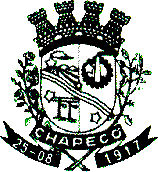 ESTADO DE SANTA CATARINAMUNICÍPIO DE CHAPECÓESCLARECIMENTO DE ORDEM GERAL Nº 02Trata-se de resposta a pedido de esclarecimento de ordem geral relativo ao EDITAL DE CHAMAMENTO PÚBLICO DE ESTUDOS N° 01/2018, que tem como objeto a APRESENTAÇÃO DE PROJETOS, LEVANTAMENTOS, INVESTIGAÇÕES E ESTUDOS TÉCNICOS QUE SUBSIDIEM A MODELAGEM DA CONCESSÃO PARA EXPANSÃO, EXPLORAÇÃO E MANUTENÇÃO DO AEROPORTO SERAFIN ENOSS BERTASO DE CHAPECÓ - SANTA CATARINA.Teor do Esclarecimento:Em virtude de pedido de esclarecimento, o CGPPP esclarece que de acordo com o Artº. 19, do Decreto Municipal 34.573/2017, quando não se tratar de autorização única, os agentes autorizados a realizar estudos poderão participar, direta ou indiretamente, da licitação do empreendimento.Efeito:Passa o presente esclarecimento a compor o Edital de Chamamento Público de Estudosnº 01/2018.Chapecó - SC, 21 de dezembro de 2018.FERNANDA DANIELLIPresidente do CGPPP